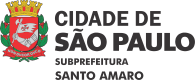 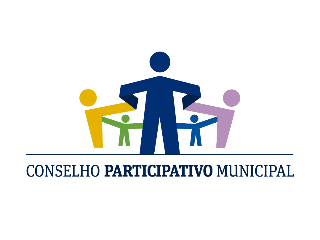 Convocação da 16ª Reunião do Conselho Participativo Municipal da Subprefeitura de Santo Amaro (Biênio 2022-2024)Data: 17/01/24 às 17:00hsReunião Híbrida (Subprefeitura de Santo Amaro e plataforma Google Meets) I. Pauta:Aprovação da Ata de Reunião anterior e calendário de datas de reuniões 2024;Projeto Centro Cultural recurso R$ 1MM liberado: resumo da reunião com Aureliano Carneiro de Lima (Coordenador CPO);Grupo de trabalho para elaboração do relatório de atividades do CPM em 2023;Convocação de audiência pública na subprefeitura para apresentação do relatório e levantamento das demandas para novos projetos para 2024;Liberação dos R$ 5MM restantes para os 4 projetos pendentes : status dos trâmites para liberação e dos documentos para apresentação dos projetos;Novos recursos R$ 6MM para CPM em 2024: definição oficial dos critérios para viabilizar o uso dos recursos, encaminhamentos necessários e definição da estrutura que apoiará o CPM (descrição das pessoas/cargos da subprefeitura que serão envolvidas em todo o processo) ;  Encaminhamentos II. Link para participação da reunião on-line:https://meet.google.com/pxu-kfiw-tak